Rhestr WirioGwnewch yn siŵr:eich bod wedi cwblhau'r ffurflen hon I GYDeich bod wedi cynnwys yr holl ddogfennau gofynnolNi fydd y Tribiwnlys yn prosesu eich cais os na fyddwch wedi gwneud hynny.Cysylltwch â'r Tribiwnlys Eiddo Preswyl os oes gennych unrhyw gwestiynau am sut i lenwi'r ffurflen hon neu'r drefn y bydd y Tribiwnlys yn ei dilyn:Ffôn:		0300 025 2777 E-bost:	rpt@llyw.cymru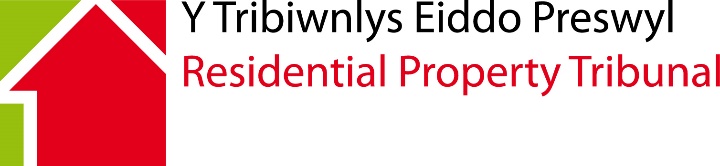 Ffurflen GaisAdran 51(1)-(5) o Ddeddf Diwygio Cyfraith Lesddaliad, Tai a Datblygu Trefol 1993Fflatiau a SafleoeddRhyddfreinio Lesddaliad: Landlord CollCais i benderfynu Telerau Les a/neu Bremiwm Mae'n bwysig eich bod yn darllen y nodiadau hyn yn ofalus cyn cwblhau'r ffurflen hon.Mae’r tribiwnlys yn derbyn ceisiadau trwy e-bost i rpt@llyw.cymru neu trwy copi galed gyda’r post.Ysgrifennwch yn glir mewn inc DU a thiciwch y blychau sy'n briodol.Mae'r ffurflen gais hon hefyd ar gael yn Saesneg. Cysylltwch â'r tribiwnlys am fersiwn Saesneg o'r ffurflen hon.Hon yw'r ffurflen gywir i'w defnyddio os hoffech ofyn i'r Tribiwnlys Prisio Lesddaliad ("y Tribiwnlys") am benderfyniad ynghylch telerau les a/neu bremiwm o dan adran 51(1)-(5) o Ddeddf Diwygio Cyfraith Lesddaliad, Tai a Datblygu Trefol 1993 ("Y Ddeddf").DogfennauMae'n rhaid i chi anfon y dogfennau canlynol ("dogfennau gofynnol") gyda'r cais hwn:y Gorchymyn Breinio ac unrhyw Orchmynion Llys eraill sydd wedi'u gwneud mewn perthynas â'r caiscopi o'r lesOs na fyddwch yn anfon unrhyw rai o'r dogfennau gofynnol, efallai na fydd y cais hwn yn ddilys.Peidiwch ag anfon unrhyw ddogfennau eraill ar hyn o bryd.  Os a phryd y bydd angen rhagor o ddogfennau, gwybodaeth neu dystiolaeth, byddwn yn gofyn i chi eu hanfon ar wahân.Os ydych yn gyrru copi galed, anfonwch y ffurflen gais wedi'i chwblhau ynghyd â'r dogfennau gofynnol i: Y Tribiwnlys Eiddo PreswylOak HouseCleppa ParkCeltic SpringsCasnewyddNP10 8BDNodyn i YmgeiswyrDylai ymgeiswyr wybod y gall unrhyw wybodaeth y byddant yn ei rhoi gael ei chofnodi mewn dogfen penderfyniad.  Mae holl benderfyniadau'r Tribiwnlys ar gael i'r cyhoedd.Dewis iaithMae’r Tribiwnlys Eiddo Preswyl yn croesawu gohebiaeth a galwadau ffôn yn Gymraeg a Saesneg. Mae hyn yn cynnwys cyflwyno ffurflenni, dogfennau a sylwadau ysgrifenedig i'r Tribiwnlys.Ffurflen GaisAdran 51(1)-(5) o Ddeddf Diwygio Cyfraith Lesddaliad, Tai a Datblygu Trefol 1993Fflatiau a SafleoeddRhyddfreinio Lesddaliad: Landlord CollCais i benderfynu Telerau Les a/neu Bremiwm Mae'n bwysig eich bod yn darllen y nodiadau hyn yn ofalus cyn cwblhau'r ffurflen hon.Mae’r tribiwnlys yn derbyn ceisiadau trwy e-bost i rpt@llyw.cymru neu trwy copi galed gyda’r post.Ysgrifennwch yn glir mewn inc DU a thiciwch y blychau sy'n briodol.Mae'r ffurflen gais hon hefyd ar gael yn Saesneg. Cysylltwch â'r tribiwnlys am fersiwn Saesneg o'r ffurflen hon.Hon yw'r ffurflen gywir i'w defnyddio os hoffech ofyn i'r Tribiwnlys Prisio Lesddaliad ("y Tribiwnlys") am benderfyniad ynghylch telerau les a/neu bremiwm o dan adran 51(1)-(5) o Ddeddf Diwygio Cyfraith Lesddaliad, Tai a Datblygu Trefol 1993 ("Y Ddeddf").DogfennauMae'n rhaid i chi anfon y dogfennau canlynol ("dogfennau gofynnol") gyda'r cais hwn:y Gorchymyn Breinio ac unrhyw Orchmynion Llys eraill sydd wedi'u gwneud mewn perthynas â'r caiscopi o'r lesOs na fyddwch yn anfon unrhyw rai o'r dogfennau gofynnol, efallai na fydd y cais hwn yn ddilys.Peidiwch ag anfon unrhyw ddogfennau eraill ar hyn o bryd.  Os a phryd y bydd angen rhagor o ddogfennau, gwybodaeth neu dystiolaeth, byddwn yn gofyn i chi eu hanfon ar wahân.Os ydych yn gyrru copi galed, anfonwch y ffurflen gais wedi'i chwblhau ynghyd â'r dogfennau gofynnol i: Y Tribiwnlys Eiddo PreswylOak HouseCleppa ParkCeltic SpringsCasnewyddNP10 8BDNodyn i YmgeiswyrDylai ymgeiswyr wybod y gall unrhyw wybodaeth y byddant yn ei rhoi gael ei chofnodi mewn dogfen penderfyniad.  Mae holl benderfyniadau'r Tribiwnlys ar gael i'r cyhoedd.Dewis iaithMae’r Tribiwnlys Eiddo Preswyl yn croesawu gohebiaeth a galwadau ffôn yn Gymraeg a Saesneg. Mae hyn yn cynnwys cyflwyno ffurflenni, dogfennau a sylwadau ysgrifenedig i'r Tribiwnlys.Cyfeiriad yr eiddo (gan gynnwys Cod post) Manylion yr ymgeisyddManylion yr ymgeisyddManylion yr ymgeisyddManylion yr ymgeisyddManylion yr ymgeisyddManylion yr ymgeisyddManylion yr ymgeisyddManylion yr ymgeisyddManylion yr ymgeisyddManylion yr ymgeisyddManylion yr ymgeisyddManylion yr ymgeisyddManylion yr ymgeisyddManylion yr ymgeisyddManylion yr ymgeisyddManylion yr ymgeisyddManylion yr ymgeisyddManylion yr ymgeisyddManylion yr ymgeisyddManylion yr ymgeisyddManylion yr ymgeisyddManylion yr ymgeisyddManylion yr ymgeisyddManylion yr ymgeisyddManylion yr ymgeisyddManylion yr ymgeisydd   Enw:   Enw:   Cyfeiriad (gan gynnwys cod post):   Cyfeiriad (gan gynnwys cod post):   Cyfeiriad (gan gynnwys cod post):   Cyfeiriad (gan gynnwys cod post):   Cyfeiriad (gan gynnwys cod post):   Cyfeiriad (gan gynnwys cod post):   Cyfeiriad ar gyfer gohebiaeth (os yw'n wahanol):   Cyfeiriad ar gyfer gohebiaeth (os yw'n wahanol):   Cyfeiriad ar gyfer gohebiaeth (os yw'n wahanol):   Cyfeiriad ar gyfer gohebiaeth (os yw'n wahanol):   Cyfeiriad ar gyfer gohebiaeth (os yw'n wahanol):   Cyfeiriad ar gyfer gohebiaeth (os yw'n wahanol):   Cyfeiriad ar gyfer gohebiaeth (os yw'n wahanol):   Cyfeiriad ar gyfer gohebiaeth (os yw'n wahanol):   Cyfeiriad ar gyfer gohebiaeth (os yw'n wahanol):   Cyfeiriad ar gyfer gohebiaeth (os yw'n wahanol):   Cyfeiriad ar gyfer gohebiaeth (os yw'n wahanol):   Cyfeiriad ar gyfer gohebiaeth (os yw'n wahanol):   Ffôn: Dydd:   Ffôn: Dydd:   Ffôn: Dydd:Min nos:Min nos:Min nos:Min nos:Min nos:Symudol:Symudol:   Cyfeiriad e-bost:   Cyfeiriad e-bost:   Cyfeiriad e-bost:   Cyfeiriad e-bost:   Cyfeiriad e-bost:Ffacs: Ffacs: Ffacs:    Manylion y cynrychiolydd:   Manylion y cynrychiolydd:   Manylion y cynrychiolydd:   Manylion y cynrychiolydd:   Manylion y cynrychiolydd:Os rhoddwyd manylion cynrychiolydd, bydd pob llythyr a chyswllt yn cael eu cyfeirio ato ef/hi hyd nes bod y Tribiwnlys yn cael gwybod nad yw ef/hi yn gweithredu ar eich rhan bellach.#Os rhoddwyd manylion cynrychiolydd, bydd pob llythyr a chyswllt yn cael eu cyfeirio ato ef/hi hyd nes bod y Tribiwnlys yn cael gwybod nad yw ef/hi yn gweithredu ar eich rhan bellach.#Os rhoddwyd manylion cynrychiolydd, bydd pob llythyr a chyswllt yn cael eu cyfeirio ato ef/hi hyd nes bod y Tribiwnlys yn cael gwybod nad yw ef/hi yn gweithredu ar eich rhan bellach.#Os rhoddwyd manylion cynrychiolydd, bydd pob llythyr a chyswllt yn cael eu cyfeirio ato ef/hi hyd nes bod y Tribiwnlys yn cael gwybod nad yw ef/hi yn gweithredu ar eich rhan bellach.#Os rhoddwyd manylion cynrychiolydd, bydd pob llythyr a chyswllt yn cael eu cyfeirio ato ef/hi hyd nes bod y Tribiwnlys yn cael gwybod nad yw ef/hi yn gweithredu ar eich rhan bellach.#Os rhoddwyd manylion cynrychiolydd, bydd pob llythyr a chyswllt yn cael eu cyfeirio ato ef/hi hyd nes bod y Tribiwnlys yn cael gwybod nad yw ef/hi yn gweithredu ar eich rhan bellach.#Os rhoddwyd manylion cynrychiolydd, bydd pob llythyr a chyswllt yn cael eu cyfeirio ato ef/hi hyd nes bod y Tribiwnlys yn cael gwybod nad yw ef/hi yn gweithredu ar eich rhan bellach.#Os rhoddwyd manylion cynrychiolydd, bydd pob llythyr a chyswllt yn cael eu cyfeirio ato ef/hi hyd nes bod y Tribiwnlys yn cael gwybod nad yw ef/hi yn gweithredu ar eich rhan bellach.#Os rhoddwyd manylion cynrychiolydd, bydd pob llythyr a chyswllt yn cael eu cyfeirio ato ef/hi hyd nes bod y Tribiwnlys yn cael gwybod nad yw ef/hi yn gweithredu ar eich rhan bellach.#Os rhoddwyd manylion cynrychiolydd, bydd pob llythyr a chyswllt yn cael eu cyfeirio ato ef/hi hyd nes bod y Tribiwnlys yn cael gwybod nad yw ef/hi yn gweithredu ar eich rhan bellach.#Os rhoddwyd manylion cynrychiolydd, bydd pob llythyr a chyswllt yn cael eu cyfeirio ato ef/hi hyd nes bod y Tribiwnlys yn cael gwybod nad yw ef/hi yn gweithredu ar eich rhan bellach.#Os rhoddwyd manylion cynrychiolydd, bydd pob llythyr a chyswllt yn cael eu cyfeirio ato ef/hi hyd nes bod y Tribiwnlys yn cael gwybod nad yw ef/hi yn gweithredu ar eich rhan bellach.#Os rhoddwyd manylion cynrychiolydd, bydd pob llythyr a chyswllt yn cael eu cyfeirio ato ef/hi hyd nes bod y Tribiwnlys yn cael gwybod nad yw ef/hi yn gweithredu ar eich rhan bellach.#Os rhoddwyd manylion cynrychiolydd, bydd pob llythyr a chyswllt yn cael eu cyfeirio ato ef/hi hyd nes bod y Tribiwnlys yn cael gwybod nad yw ef/hi yn gweithredu ar eich rhan bellach.#Os rhoddwyd manylion cynrychiolydd, bydd pob llythyr a chyswllt yn cael eu cyfeirio ato ef/hi hyd nes bod y Tribiwnlys yn cael gwybod nad yw ef/hi yn gweithredu ar eich rhan bellach.#Os rhoddwyd manylion cynrychiolydd, bydd pob llythyr a chyswllt yn cael eu cyfeirio ato ef/hi hyd nes bod y Tribiwnlys yn cael gwybod nad yw ef/hi yn gweithredu ar eich rhan bellach.#Os rhoddwyd manylion cynrychiolydd, bydd pob llythyr a chyswllt yn cael eu cyfeirio ato ef/hi hyd nes bod y Tribiwnlys yn cael gwybod nad yw ef/hi yn gweithredu ar eich rhan bellach.#Os rhoddwyd manylion cynrychiolydd, bydd pob llythyr a chyswllt yn cael eu cyfeirio ato ef/hi hyd nes bod y Tribiwnlys yn cael gwybod nad yw ef/hi yn gweithredu ar eich rhan bellach.#Os rhoddwyd manylion cynrychiolydd, bydd pob llythyr a chyswllt yn cael eu cyfeirio ato ef/hi hyd nes bod y Tribiwnlys yn cael gwybod nad yw ef/hi yn gweithredu ar eich rhan bellach.#Os rhoddwyd manylion cynrychiolydd, bydd pob llythyr a chyswllt yn cael eu cyfeirio ato ef/hi hyd nes bod y Tribiwnlys yn cael gwybod nad yw ef/hi yn gweithredu ar eich rhan bellach.#Os rhoddwyd manylion cynrychiolydd, bydd pob llythyr a chyswllt yn cael eu cyfeirio ato ef/hi hyd nes bod y Tribiwnlys yn cael gwybod nad yw ef/hi yn gweithredu ar eich rhan bellach.#Os rhoddwyd manylion cynrychiolydd, bydd pob llythyr a chyswllt yn cael eu cyfeirio ato ef/hi hyd nes bod y Tribiwnlys yn cael gwybod nad yw ef/hi yn gweithredu ar eich rhan bellach.#Os rhoddwyd manylion cynrychiolydd, bydd pob llythyr a chyswllt yn cael eu cyfeirio ato ef/hi hyd nes bod y Tribiwnlys yn cael gwybod nad yw ef/hi yn gweithredu ar eich rhan bellach.#Os rhoddwyd manylion cynrychiolydd, bydd pob llythyr a chyswllt yn cael eu cyfeirio ato ef/hi hyd nes bod y Tribiwnlys yn cael gwybod nad yw ef/hi yn gweithredu ar eich rhan bellach.#Os rhoddwyd manylion cynrychiolydd, bydd pob llythyr a chyswllt yn cael eu cyfeirio ato ef/hi hyd nes bod y Tribiwnlys yn cael gwybod nad yw ef/hi yn gweithredu ar eich rhan bellach.#Os rhoddwyd manylion cynrychiolydd, bydd pob llythyr a chyswllt yn cael eu cyfeirio ato ef/hi hyd nes bod y Tribiwnlys yn cael gwybod nad yw ef/hi yn gweithredu ar eich rhan bellach.#Manylion hysbys diwethaf y rhydd-ddeiliadManylion hysbys diwethaf y rhydd-ddeiliadManylion hysbys diwethaf y rhydd-ddeiliadManylion hysbys diwethaf y rhydd-ddeiliadManylion hysbys diwethaf y rhydd-ddeiliadManylion hysbys diwethaf y rhydd-ddeiliadManylion hysbys diwethaf y rhydd-ddeiliadManylion hysbys diwethaf y rhydd-ddeiliadManylion hysbys diwethaf y rhydd-ddeiliadManylion hysbys diwethaf y rhydd-ddeiliadManylion hysbys diwethaf y rhydd-ddeiliadManylion hysbys diwethaf y rhydd-ddeiliadManylion hysbys diwethaf y rhydd-ddeiliadManylion hysbys diwethaf y rhydd-ddeiliadManylion hysbys diwethaf y rhydd-ddeiliadManylion hysbys diwethaf y rhydd-ddeiliadManylion hysbys diwethaf y rhydd-ddeiliadManylion hysbys diwethaf y rhydd-ddeiliadManylion hysbys diwethaf y rhydd-ddeiliadManylion hysbys diwethaf y rhydd-ddeiliadManylion hysbys diwethaf y rhydd-ddeiliadManylion hysbys diwethaf y rhydd-ddeiliadManylion hysbys diwethaf y rhydd-ddeiliadManylion hysbys diwethaf y rhydd-ddeiliadManylion hysbys diwethaf y rhydd-ddeiliadManylion hysbys diwethaf y rhydd-ddeiliad   Enw:   Enw:   Cyfeiriad (gan gynnwys cod post):   Cyfeiriad (gan gynnwys cod post):   Cyfeiriad (gan gynnwys cod post):   Cyfeiriad (gan gynnwys cod post):   Cyfeiriad (gan gynnwys cod post):   Cyfeiriad (gan gynnwys cod post):   Cyfeiriad (gan gynnwys cod post):   Cyfeiriad (gan gynnwys cod post):   Cyfeiriad ar gyfer gohebiaeth (os yw'n wahanol)   Cyfeiriad ar gyfer gohebiaeth (os yw'n wahanol)   Cyfeiriad ar gyfer gohebiaeth (os yw'n wahanol)   Cyfeiriad ar gyfer gohebiaeth (os yw'n wahanol)   Cyfeiriad ar gyfer gohebiaeth (os yw'n wahanol)   Cyfeiriad ar gyfer gohebiaeth (os yw'n wahanol)   Cyfeiriad ar gyfer gohebiaeth (os yw'n wahanol)   Cyfeiriad ar gyfer gohebiaeth (os yw'n wahanol)   Cyfeiriad ar gyfer gohebiaeth (os yw'n wahanol)   Cyfeiriad ar gyfer gohebiaeth (os yw'n wahanol)   Cyfeiriad ar gyfer gohebiaeth (os yw'n wahanol)   Cyfeiriad ar gyfer gohebiaeth (os yw'n wahanol)   Cyfeiriad ar gyfer gohebiaeth (os yw'n wahanol)   Ffôn: Dydd:   Ffôn: Dydd:   Ffôn: Dydd:Min nos:Min nos:Min nos:Min nos:Min nos:Min nos:Symudol:Symudol:   Cyfeiriad e-bost (os yw'n hysbys):   Cyfeiriad e-bost (os yw'n hysbys):   Cyfeiriad e-bost (os yw'n hysbys):   Cyfeiriad e-bost (os yw'n hysbys):   Cyfeiriad e-bost (os yw'n hysbys):   Cyfeiriad e-bost (os yw'n hysbys):Ffacs:Ffacs:   Manylion y cynrychiolydd:   Manylion y cynrychiolydd:   Manylion y cynrychiolydd:   Manylion y cynrychiolydd:   Manylion y cynrychiolydd:   Manylion y cynrychiolydd:A yw buddiant y Rhydd-ddeiliad yn yr eiddo yn destun morgais neu arwystl  YDY       NAC YDY   A yw buddiant y Rhydd-ddeiliad yn yr eiddo yn destun morgais neu arwystl  YDY       NAC YDY   A yw buddiant y Rhydd-ddeiliad yn yr eiddo yn destun morgais neu arwystl  YDY       NAC YDY   A yw buddiant y Rhydd-ddeiliad yn yr eiddo yn destun morgais neu arwystl  YDY       NAC YDY   A yw buddiant y Rhydd-ddeiliad yn yr eiddo yn destun morgais neu arwystl  YDY       NAC YDY   A yw buddiant y Rhydd-ddeiliad yn yr eiddo yn destun morgais neu arwystl  YDY       NAC YDY   A yw buddiant y Rhydd-ddeiliad yn yr eiddo yn destun morgais neu arwystl  YDY       NAC YDY   A yw buddiant y Rhydd-ddeiliad yn yr eiddo yn destun morgais neu arwystl  YDY       NAC YDY   A yw buddiant y Rhydd-ddeiliad yn yr eiddo yn destun morgais neu arwystl  YDY       NAC YDY   A yw buddiant y Rhydd-ddeiliad yn yr eiddo yn destun morgais neu arwystl  YDY       NAC YDY   A yw buddiant y Rhydd-ddeiliad yn yr eiddo yn destun morgais neu arwystl  YDY       NAC YDY   A yw buddiant y Rhydd-ddeiliad yn yr eiddo yn destun morgais neu arwystl  YDY       NAC YDY   A yw buddiant y Rhydd-ddeiliad yn yr eiddo yn destun morgais neu arwystl  YDY       NAC YDY   A yw buddiant y Rhydd-ddeiliad yn yr eiddo yn destun morgais neu arwystl  YDY       NAC YDY   A yw buddiant y Rhydd-ddeiliad yn yr eiddo yn destun morgais neu arwystl  YDY       NAC YDY   A yw buddiant y Rhydd-ddeiliad yn yr eiddo yn destun morgais neu arwystl  YDY       NAC YDY   A yw buddiant y Rhydd-ddeiliad yn yr eiddo yn destun morgais neu arwystl  YDY       NAC YDY   A yw buddiant y Rhydd-ddeiliad yn yr eiddo yn destun morgais neu arwystl  YDY       NAC YDY   A yw buddiant y Rhydd-ddeiliad yn yr eiddo yn destun morgais neu arwystl  YDY       NAC YDY   A yw buddiant y Rhydd-ddeiliad yn yr eiddo yn destun morgais neu arwystl  YDY       NAC YDY   A yw buddiant y Rhydd-ddeiliad yn yr eiddo yn destun morgais neu arwystl  YDY       NAC YDY   A yw buddiant y Rhydd-ddeiliad yn yr eiddo yn destun morgais neu arwystl  YDY       NAC YDY   A yw buddiant y Rhydd-ddeiliad yn yr eiddo yn destun morgais neu arwystl  YDY       NAC YDY   Os ydy, rhowch fanylion yn adran 5Os ydy, rhowch fanylion yn adran 5Os ydy, rhowch fanylion yn adran 5Os ydy, rhowch fanylion yn adran 5Os ydy, rhowch fanylion yn adran 5Os ydy, rhowch fanylion yn adran 5Os ydy, rhowch fanylion yn adran 5Os ydy, rhowch fanylion yn adran 5Os ydy, rhowch fanylion yn adran 5Os ydy, rhowch fanylion yn adran 5Os ydy, rhowch fanylion yn adran 5Os ydy, rhowch fanylion yn adran 5Os ydy, rhowch fanylion yn adran 5Os ydy, rhowch fanylion yn adran 5Os ydy, rhowch fanylion yn adran 5Os ydy, rhowch fanylion yn adran 5Os ydy, rhowch fanylion yn adran 5Os ydy, rhowch fanylion yn adran 5Os ydy, rhowch fanylion yn adran 5Os ydy, rhowch fanylion yn adran 5Os ydy, rhowch fanylion yn adran 5Os ydy, rhowch fanylion yn adran 5Os ydy, rhowch fanylion yn adran 5Manylion unrhyw landlord canol Manylion unrhyw landlord canol Manylion unrhyw landlord canol Manylion unrhyw landlord canol Manylion unrhyw landlord canol Manylion unrhyw landlord canol Manylion unrhyw landlord canol Manylion unrhyw landlord canol Manylion unrhyw landlord canol Manylion unrhyw landlord canol Manylion unrhyw landlord canol Manylion unrhyw landlord canol Manylion unrhyw landlord canol Manylion unrhyw landlord canol Manylion unrhyw landlord canol Manylion unrhyw landlord canol    Enw:   Enw:   Cyfeiriad (gan gynnwys cod post):   Cyfeiriad (gan gynnwys cod post):   Cyfeiriad (gan gynnwys cod post):   Cyfeiriad (gan gynnwys cod post):   Cyfeiriad (gan gynnwys cod post):   Cyfeiriad (gan gynnwys cod post):   Cyfeiriad (gan gynnwys cod post):   Cyfeiriad ar gyfer gohebiaeth (os yw'n wahanol)   Cyfeiriad ar gyfer gohebiaeth (os yw'n wahanol)   Cyfeiriad ar gyfer gohebiaeth (os yw'n wahanol)   Cyfeiriad ar gyfer gohebiaeth (os yw'n wahanol)   Cyfeiriad ar gyfer gohebiaeth (os yw'n wahanol)   Cyfeiriad ar gyfer gohebiaeth (os yw'n wahanol)   Cyfeiriad ar gyfer gohebiaeth (os yw'n wahanol)   Cyfeiriad ar gyfer gohebiaeth (os yw'n wahanol)   Cyfeiriad ar gyfer gohebiaeth (os yw'n wahanol)   Cyfeiriad ar gyfer gohebiaeth (os yw'n wahanol)   Cyfeiriad ar gyfer gohebiaeth (os yw'n wahanol)   Ffôn: Dydd:   Ffôn: Dydd:   Ffôn: Dydd:Min nos:Min nos:Min nos:Min nos:Symudol:   Cyfeiriad e-bost (os yw'n hysbys):   Cyfeiriad e-bost (os yw'n hysbys):   Cyfeiriad e-bost (os yw'n hysbys):   Cyfeiriad e-bost (os yw'n hysbys):   Cyfeiriad e-bost (os yw'n hysbys):   Cyfeiriad e-bost (os yw'n hysbys):Ffacs:   Manylion y cynrychiolydd:   Manylion y cynrychiolydd:   Manylion y cynrychiolydd:   Manylion y cynrychiolydd:   Manylion y cynrychiolydd:   Manylion y cynrychiolydd:A yw buddiant y Landlord canol yr yr eiddo yn destun                           YDY       NAC YDY        Morgais neu Arwystl       YDY     NAC YDY   YDY   NAC YDY   A yw buddiant y Landlord canol yr yr eiddo yn destun                           YDY       NAC YDY        Morgais neu Arwystl       YDY     NAC YDY   YDY   NAC YDY   A yw buddiant y Landlord canol yr yr eiddo yn destun                           YDY       NAC YDY        Morgais neu Arwystl       YDY     NAC YDY   YDY   NAC YDY   A yw buddiant y Landlord canol yr yr eiddo yn destun                           YDY       NAC YDY        Morgais neu Arwystl       YDY     NAC YDY   YDY   NAC YDY   A yw buddiant y Landlord canol yr yr eiddo yn destun                           YDY       NAC YDY        Morgais neu Arwystl       YDY     NAC YDY   YDY   NAC YDY   A yw buddiant y Landlord canol yr yr eiddo yn destun                           YDY       NAC YDY        Morgais neu Arwystl       YDY     NAC YDY   YDY   NAC YDY   A yw buddiant y Landlord canol yr yr eiddo yn destun                           YDY       NAC YDY        Morgais neu Arwystl       YDY     NAC YDY   YDY   NAC YDY   A yw buddiant y Landlord canol yr yr eiddo yn destun                           YDY       NAC YDY        Morgais neu Arwystl       YDY     NAC YDY   YDY   NAC YDY   A yw buddiant y Landlord canol yr yr eiddo yn destun                           YDY       NAC YDY        Morgais neu Arwystl       YDY     NAC YDY   YDY   NAC YDY   A yw buddiant y Landlord canol yr yr eiddo yn destun                           YDY       NAC YDY        Morgais neu Arwystl       YDY     NAC YDY   YDY   NAC YDY   A yw buddiant y Landlord canol yr yr eiddo yn destun                           YDY       NAC YDY        Morgais neu Arwystl       YDY     NAC YDY   YDY   NAC YDY   A yw buddiant y Landlord canol yr yr eiddo yn destun                           YDY       NAC YDY        Morgais neu Arwystl       YDY     NAC YDY   YDY   NAC YDY   A yw buddiant y Landlord canol yr yr eiddo yn destun                           YDY       NAC YDY        Morgais neu Arwystl       YDY     NAC YDY   YDY   NAC YDY   A yw buddiant y Landlord canol yr yr eiddo yn destun                           YDY       NAC YDY        Morgais neu Arwystl       YDY     NAC YDY   YDY   NAC YDY   A yw buddiant y Landlord canol yr yr eiddo yn destun                           YDY       NAC YDY        Morgais neu Arwystl       YDY     NAC YDY   YDY   NAC YDY   A yw buddiant y Landlord canol yr yr eiddo yn destun                           YDY       NAC YDY        Morgais neu Arwystl       YDY     NAC YDY   YDY   NAC YDY   Os ydy, rhowch fanylion yn adran 5Os ydy, rhowch fanylion yn adran 5Os ydy, rhowch fanylion yn adran 5Os ydy, rhowch fanylion yn adran 5Os ydy, rhowch fanylion yn adran 5Os ydy, rhowch fanylion yn adran 5Os ydy, rhowch fanylion yn adran 5Os ydy, rhowch fanylion yn adran 5Os ydy, rhowch fanylion yn adran 5Os ydy, rhowch fanylion yn adran 5Os ydy, rhowch fanylion yn adran 5Os ydy, rhowch fanylion yn adran 5Os ydy, rhowch fanylion yn adran 5Os ydy, rhowch fanylion yn adran 5Os ydy, rhowch fanylion yn adran 5Os ydy, rhowch fanylion yn adran 5Manylion y morgeisiai neu’r arwystlai Manylion y morgeisiai neu’r arwystlai Manylion y morgeisiai neu’r arwystlai Manylion y morgeisiai neu’r arwystlai Manylion y morgeisiai neu’r arwystlai Manylion y morgeisiai neu’r arwystlai Manylion y morgeisiai neu’r arwystlai Manylion y morgeisiai neu’r arwystlai Manylion y morgeisiai neu’r arwystlai Manylion y morgeisiai neu’r arwystlai Manylion y morgeisiai neu’r arwystlai Manylion y morgeisiai neu’r arwystlai Manylion y morgeisiai neu’r arwystlai Manylion y morgeisiai neu’r arwystlai Manylion y morgeisiai neu’r arwystlai Manylion y morgeisiai neu’r arwystlai Manylion y morgeisiai neu’r arwystlai    Enw:   Enw:   Cyfeiriad (gan gynnwys cod post):   Cyfeiriad (gan gynnwys cod post):   Cyfeiriad (gan gynnwys cod post):   Cyfeiriad (gan gynnwys cod post):   Cyfeiriad (gan gynnwys cod post):   Cyfeiriad (gan gynnwys cod post):   Cyfeiriad (gan gynnwys cod post):   Cyfeiriad (gan gynnwys cod post):   Cyfeiriad ar gyfer gohebiaeth (os yw'n wahanol)   Cyfeiriad ar gyfer gohebiaeth (os yw'n wahanol)   Cyfeiriad ar gyfer gohebiaeth (os yw'n wahanol)   Cyfeiriad ar gyfer gohebiaeth (os yw'n wahanol)   Cyfeiriad ar gyfer gohebiaeth (os yw'n wahanol)   Cyfeiriad ar gyfer gohebiaeth (os yw'n wahanol)   Cyfeiriad ar gyfer gohebiaeth (os yw'n wahanol)   Cyfeiriad ar gyfer gohebiaeth (os yw'n wahanol)   Cyfeiriad ar gyfer gohebiaeth (os yw'n wahanol)   Cyfeiriad ar gyfer gohebiaeth (os yw'n wahanol)   Cyfeiriad ar gyfer gohebiaeth (os yw'n wahanol)   Cyfeiriad ar gyfer gohebiaeth (os yw'n wahanol)   Ffôn: Dydd:   Ffôn: Dydd:   Ffôn: Dydd:Min nos:Min nos:Min nos:Min nos:Symudol:   Cyfeiriad e-bost (os yw'n hysbys):   Cyfeiriad e-bost (os yw'n hysbys):   Cyfeiriad e-bost (os yw'n hysbys):   Cyfeiriad e-bost (os yw'n hysbys):   Cyfeiriad e-bost (os yw'n hysbys):   Cyfeiriad e-bost (os yw'n hysbys):   Cyfeiriad e-bost (os yw'n hysbys):Ffacs:   Manylion y cynrychiolydd:   Manylion y cynrychiolydd:   Manylion y cynrychiolydd:   Manylion y cynrychiolydd:   Manylion y cynrychiolydd:A allwn ni ddelio â’ch cais heb wrandawiad? A allwn ni ddelio â’ch cais heb wrandawiad? A allwn ni ddelio â’ch cais heb wrandawiad? A allwn ni ddelio â’ch cais heb wrandawiad? A allwn ni ddelio â’ch cais heb wrandawiad? A allwn ni ddelio â’ch cais heb wrandawiad? A allwn ni ddelio â’ch cais heb wrandawiad? Mae'n bosibl y gallwn ddelio â'ch cais ar sail sylwadau ysgrifenedig yn unig ("penderfyniad papur") ond dim ond o dan yr amodau canlynol:mae'r Tribiwnlys yn credu bod hynny'n briodolmae pob parti yn cytunoHyd yn oed os byddwch yn cytuno i benderfyniad papurefallai y bydd y Tribiwnlys yn penderfynu bod angen cynnal gwrandawiad llafargallwch chi neu barti arall ofyn am wrandawiad llafar o hyd ar unrhyw adeg cyn i'r penderfyniad gael ei wneudMae'n bosibl y gallwn ddelio â'ch cais ar sail sylwadau ysgrifenedig yn unig ("penderfyniad papur") ond dim ond o dan yr amodau canlynol:mae'r Tribiwnlys yn credu bod hynny'n briodolmae pob parti yn cytunoHyd yn oed os byddwch yn cytuno i benderfyniad papurefallai y bydd y Tribiwnlys yn penderfynu bod angen cynnal gwrandawiad llafargallwch chi neu barti arall ofyn am wrandawiad llafar o hyd ar unrhyw adeg cyn i'r penderfyniad gael ei wneudMae'n bosibl y gallwn ddelio â'ch cais ar sail sylwadau ysgrifenedig yn unig ("penderfyniad papur") ond dim ond o dan yr amodau canlynol:mae'r Tribiwnlys yn credu bod hynny'n briodolmae pob parti yn cytunoHyd yn oed os byddwch yn cytuno i benderfyniad papurefallai y bydd y Tribiwnlys yn penderfynu bod angen cynnal gwrandawiad llafargallwch chi neu barti arall ofyn am wrandawiad llafar o hyd ar unrhyw adeg cyn i'r penderfyniad gael ei wneudMae'n bosibl y gallwn ddelio â'ch cais ar sail sylwadau ysgrifenedig yn unig ("penderfyniad papur") ond dim ond o dan yr amodau canlynol:mae'r Tribiwnlys yn credu bod hynny'n briodolmae pob parti yn cytunoHyd yn oed os byddwch yn cytuno i benderfyniad papurefallai y bydd y Tribiwnlys yn penderfynu bod angen cynnal gwrandawiad llafargallwch chi neu barti arall ofyn am wrandawiad llafar o hyd ar unrhyw adeg cyn i'r penderfyniad gael ei wneudMae'n bosibl y gallwn ddelio â'ch cais ar sail sylwadau ysgrifenedig yn unig ("penderfyniad papur") ond dim ond o dan yr amodau canlynol:mae'r Tribiwnlys yn credu bod hynny'n briodolmae pob parti yn cytunoHyd yn oed os byddwch yn cytuno i benderfyniad papurefallai y bydd y Tribiwnlys yn penderfynu bod angen cynnal gwrandawiad llafargallwch chi neu barti arall ofyn am wrandawiad llafar o hyd ar unrhyw adeg cyn i'r penderfyniad gael ei wneudMae'n bosibl y gallwn ddelio â'ch cais ar sail sylwadau ysgrifenedig yn unig ("penderfyniad papur") ond dim ond o dan yr amodau canlynol:mae'r Tribiwnlys yn credu bod hynny'n briodolmae pob parti yn cytunoHyd yn oed os byddwch yn cytuno i benderfyniad papurefallai y bydd y Tribiwnlys yn penderfynu bod angen cynnal gwrandawiad llafargallwch chi neu barti arall ofyn am wrandawiad llafar o hyd ar unrhyw adeg cyn i'r penderfyniad gael ei wneudMae'n bosibl y gallwn ddelio â'ch cais ar sail sylwadau ysgrifenedig yn unig ("penderfyniad papur") ond dim ond o dan yr amodau canlynol:mae'r Tribiwnlys yn credu bod hynny'n briodolmae pob parti yn cytunoHyd yn oed os byddwch yn cytuno i benderfyniad papurefallai y bydd y Tribiwnlys yn penderfynu bod angen cynnal gwrandawiad llafargallwch chi neu barti arall ofyn am wrandawiad llafar o hyd ar unrhyw adeg cyn i'r penderfyniad gael ei wneudA ydych chi'n cytuno y gall penderfyniad gael ei wneud ar y cais hwn heb wrandawiad llafar          YDW        NAC YDW   Gwnewch yn siŵr eich bod yn llenwi'r ffurflen hon i gyd gan dybio y bydd gwrandawiad llafar yn cael ei gynnal.  A ydych chi'n cytuno y gall penderfyniad gael ei wneud ar y cais hwn heb wrandawiad llafar          YDW        NAC YDW   Gwnewch yn siŵr eich bod yn llenwi'r ffurflen hon i gyd gan dybio y bydd gwrandawiad llafar yn cael ei gynnal.  A ydych chi'n cytuno y gall penderfyniad gael ei wneud ar y cais hwn heb wrandawiad llafar          YDW        NAC YDW   Gwnewch yn siŵr eich bod yn llenwi'r ffurflen hon i gyd gan dybio y bydd gwrandawiad llafar yn cael ei gynnal.  A ydych chi'n cytuno y gall penderfyniad gael ei wneud ar y cais hwn heb wrandawiad llafar          YDW        NAC YDW   Gwnewch yn siŵr eich bod yn llenwi'r ffurflen hon i gyd gan dybio y bydd gwrandawiad llafar yn cael ei gynnal.  A ydych chi'n cytuno y gall penderfyniad gael ei wneud ar y cais hwn heb wrandawiad llafar          YDW        NAC YDW   Gwnewch yn siŵr eich bod yn llenwi'r ffurflen hon i gyd gan dybio y bydd gwrandawiad llafar yn cael ei gynnal.  A ydych chi'n cytuno y gall penderfyniad gael ei wneud ar y cais hwn heb wrandawiad llafar          YDW        NAC YDW   Gwnewch yn siŵr eich bod yn llenwi'r ffurflen hon i gyd gan dybio y bydd gwrandawiad llafar yn cael ei gynnal.  A ydych chi'n cytuno y gall penderfyniad gael ei wneud ar y cais hwn heb wrandawiad llafar          YDW        NAC YDW   Gwnewch yn siŵr eich bod yn llenwi'r ffurflen hon i gyd gan dybio y bydd gwrandawiad llafar yn cael ei gynnal.  ArgaeleddArgaeleddArgaeleddArgaeleddArgaeleddArgaeleddArgaeleddOs oes unrhyw ddyddiadau neu ddiwrnodau y dylem eu hosgoi dros y tri mis nesaf (naill ei er mwyn bod yn gyfleus i chi neu er mwyn bod yn gyfleus i unrhyw dyst neu arbenigwr yr hoffech alw arnynt), a fyddech cystal â'u rhestru yma.Os oes unrhyw ddyddiadau neu ddiwrnodau y dylem eu hosgoi dros y tri mis nesaf (naill ei er mwyn bod yn gyfleus i chi neu er mwyn bod yn gyfleus i unrhyw dyst neu arbenigwr yr hoffech alw arnynt), a fyddech cystal â'u rhestru yma.Os oes unrhyw ddyddiadau neu ddiwrnodau y dylem eu hosgoi dros y tri mis nesaf (naill ei er mwyn bod yn gyfleus i chi neu er mwyn bod yn gyfleus i unrhyw dyst neu arbenigwr yr hoffech alw arnynt), a fyddech cystal â'u rhestru yma.Os oes unrhyw ddyddiadau neu ddiwrnodau y dylem eu hosgoi dros y tri mis nesaf (naill ei er mwyn bod yn gyfleus i chi neu er mwyn bod yn gyfleus i unrhyw dyst neu arbenigwr yr hoffech alw arnynt), a fyddech cystal â'u rhestru yma.Os oes unrhyw ddyddiadau neu ddiwrnodau y dylem eu hosgoi dros y tri mis nesaf (naill ei er mwyn bod yn gyfleus i chi neu er mwyn bod yn gyfleus i unrhyw dyst neu arbenigwr yr hoffech alw arnynt), a fyddech cystal â'u rhestru yma.Os oes unrhyw ddyddiadau neu ddiwrnodau y dylem eu hosgoi dros y tri mis nesaf (naill ei er mwyn bod yn gyfleus i chi neu er mwyn bod yn gyfleus i unrhyw dyst neu arbenigwr yr hoffech alw arnynt), a fyddech cystal â'u rhestru yma.Os oes unrhyw ddyddiadau neu ddiwrnodau y dylem eu hosgoi dros y tri mis nesaf (naill ei er mwyn bod yn gyfleus i chi neu er mwyn bod yn gyfleus i unrhyw dyst neu arbenigwr yr hoffech alw arnynt), a fyddech cystal â'u rhestru yma.Dyddiadau pan NA fyddwch ar gael: Dyddiadau pan NA fyddwch ar gael: Dyddiadau pan NA fyddwch ar gael: Dyddiadau pan NA fyddwch ar gael: Gofynion lleoliadGofynion lleoliadGofynion lleoliadGofynion lleoliadGofynion lleoliadGofynion lleoliadGofynion lleoliadGofynion lleoliadRhowch fanylion unrhyw ofynion arbennig sydd gennych chi neu rywun a fydd yn dod gyda chi (e.e. mynediad ar gyfer cadair olwyn, angen cyfieithydd ar y pryd).  Bydd y Tribiwnlys yn gallu gwneud trefniadau os bydd yn gwybod am eich anghenion.Rhowch fanylion unrhyw ofynion arbennig sydd gennych chi neu rywun a fydd yn dod gyda chi (e.e. mynediad ar gyfer cadair olwyn, angen cyfieithydd ar y pryd).  Bydd y Tribiwnlys yn gallu gwneud trefniadau os bydd yn gwybod am eich anghenion.Rhowch fanylion unrhyw ofynion arbennig sydd gennych chi neu rywun a fydd yn dod gyda chi (e.e. mynediad ar gyfer cadair olwyn, angen cyfieithydd ar y pryd).  Bydd y Tribiwnlys yn gallu gwneud trefniadau os bydd yn gwybod am eich anghenion.Rhowch fanylion unrhyw ofynion arbennig sydd gennych chi neu rywun a fydd yn dod gyda chi (e.e. mynediad ar gyfer cadair olwyn, angen cyfieithydd ar y pryd).  Bydd y Tribiwnlys yn gallu gwneud trefniadau os bydd yn gwybod am eich anghenion.Rhowch fanylion unrhyw ofynion arbennig sydd gennych chi neu rywun a fydd yn dod gyda chi (e.e. mynediad ar gyfer cadair olwyn, angen cyfieithydd ar y pryd).  Bydd y Tribiwnlys yn gallu gwneud trefniadau os bydd yn gwybod am eich anghenion.Rhowch fanylion unrhyw ofynion arbennig sydd gennych chi neu rywun a fydd yn dod gyda chi (e.e. mynediad ar gyfer cadair olwyn, angen cyfieithydd ar y pryd).  Bydd y Tribiwnlys yn gallu gwneud trefniadau os bydd yn gwybod am eich anghenion.Rhowch fanylion unrhyw ofynion arbennig sydd gennych chi neu rywun a fydd yn dod gyda chi (e.e. mynediad ar gyfer cadair olwyn, angen cyfieithydd ar y pryd).  Bydd y Tribiwnlys yn gallu gwneud trefniadau os bydd yn gwybod am eich anghenion.Rhowch fanylion unrhyw ofynion arbennig sydd gennych chi neu rywun a fydd yn dod gyda chi (e.e. mynediad ar gyfer cadair olwyn, angen cyfieithydd ar y pryd).  Bydd y Tribiwnlys yn gallu gwneud trefniadau os bydd yn gwybod am eich anghenion.Datganiad o wirionedd Datganiad o wirionedd Datganiad o wirionedd Datganiad o wirionedd Datganiad o wirionedd Datganiad o wirionedd Datganiad o wirionedd Datganiad o wirionedd Credaf fod y ffeithiau yn y cais hwn yn wir.Credaf fod y ffeithiau yn y cais hwn yn wir.Credaf fod y ffeithiau yn y cais hwn yn wir.Credaf fod y ffeithiau yn y cais hwn yn wir.Credaf fod y ffeithiau yn y cais hwn yn wir.Credaf fod y ffeithiau yn y cais hwn yn wir.Credaf fod y ffeithiau yn y cais hwn yn wir.Credaf fod y ffeithiau yn y cais hwn yn wir.Llofnod:Llofnod:Llofnod:Llofnod:Llofnod:Llofnod:Llofnod:Enw (PRIFLYTHRENNAU)Enw (PRIFLYTHRENNAU)Enw (PRIFLYTHRENNAU)Enw (PRIFLYTHRENNAU)Enw (PRIFLYTHRENNAU)Enw (PRIFLYTHRENNAU)Enw (PRIFLYTHRENNAU)Rôl (os yw'n briodol) (ee Cyfarwyddwr, Ysgrifennydd Cwmni) Rôl (os yw'n briodol) (ee Cyfarwyddwr, Ysgrifennydd Cwmni) Rôl (os yw'n briodol) (ee Cyfarwyddwr, Ysgrifennydd Cwmni) Rôl (os yw'n briodol) (ee Cyfarwyddwr, Ysgrifennydd Cwmni) Rôl (os yw'n briodol) (ee Cyfarwyddwr, Ysgrifennydd Cwmni) Rôl (os yw'n briodol) (ee Cyfarwyddwr, Ysgrifennydd Cwmni) Rôl (os yw'n briodol) (ee Cyfarwyddwr, Ysgrifennydd Cwmni) DyddiadDyddiadDyddiadDyddiadDyddiadDyddiadDyddiad